Name ......................................................... Klasse  ..............Datum .......................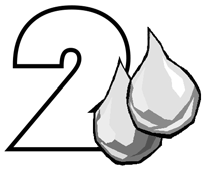 Rezept 1PhiL’s MixZutaten (für 4 Personen):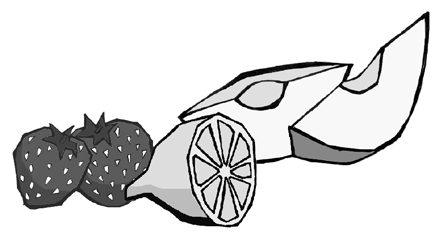 300 g Früchte(z. B. Erdbeeren, Himbeeren,Äpfel – worauf du gerade Lust hast) 100 ml Orangensaft100 ml schwarzer Johannisbeersaft 1/2 Esslöffel Zitronensaft650 ml MineralwasserDu brauchst noch: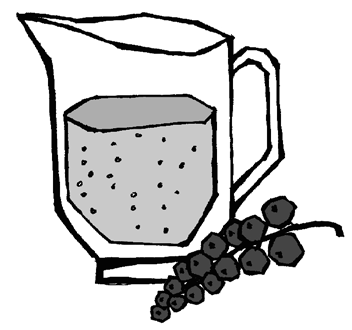 Gemüsemesser SchneidebrettGefäß für mind. 1,5 Liter Flüssigkeit Pürierstab4 Gläser1 EsslöffelSo geht’s:Die Früchte putzen, waschen, klein schneiden, die Säfte und den Zitronensaft dazugeben und zu Fruchtmus pürieren.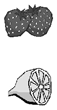 Mit kaltem Mineralwasser aufgießen. Vorsicht: Es schäumt!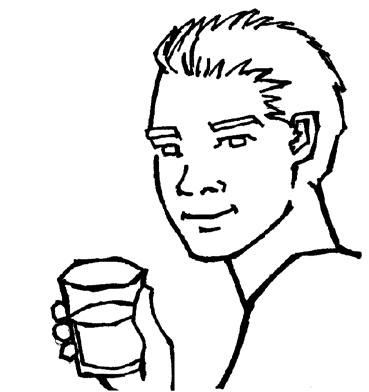 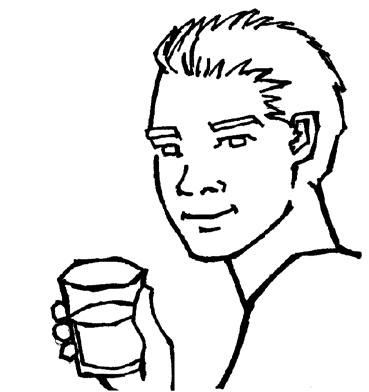 Wähle auf jeden Fall ein großes Gefäß, in dem mindestens 1,5 Liter Flüssigkeit Platz haben.Nach Belieben Eiswürfel dazu geben, mit Obststücken dekorieren.22	Werkstatt Ernährung	Hessisches Ministerium für Umwelt, Klimaschutz, Landwirtschaft und Verbraucherschutz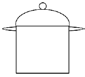 